Қарағанды облысы Білім  басқармасының  Балқаш қаласы білім бөлімінің  “Көп балалы және аз қамтамасыз етілген отбасылардың балаларына арналған мектеп -интернаты” КММ- де “Әсемдік  әлемінде” атты іс- шара өтті.Мақсаты: Оқушылардың қоршаған ортаға деген  махаббат құндылықтарын кеңейту. Табиғатты қорғауға, елін, жерін сүюге, мейірімділікке, ізгіліке тәрбиелеу.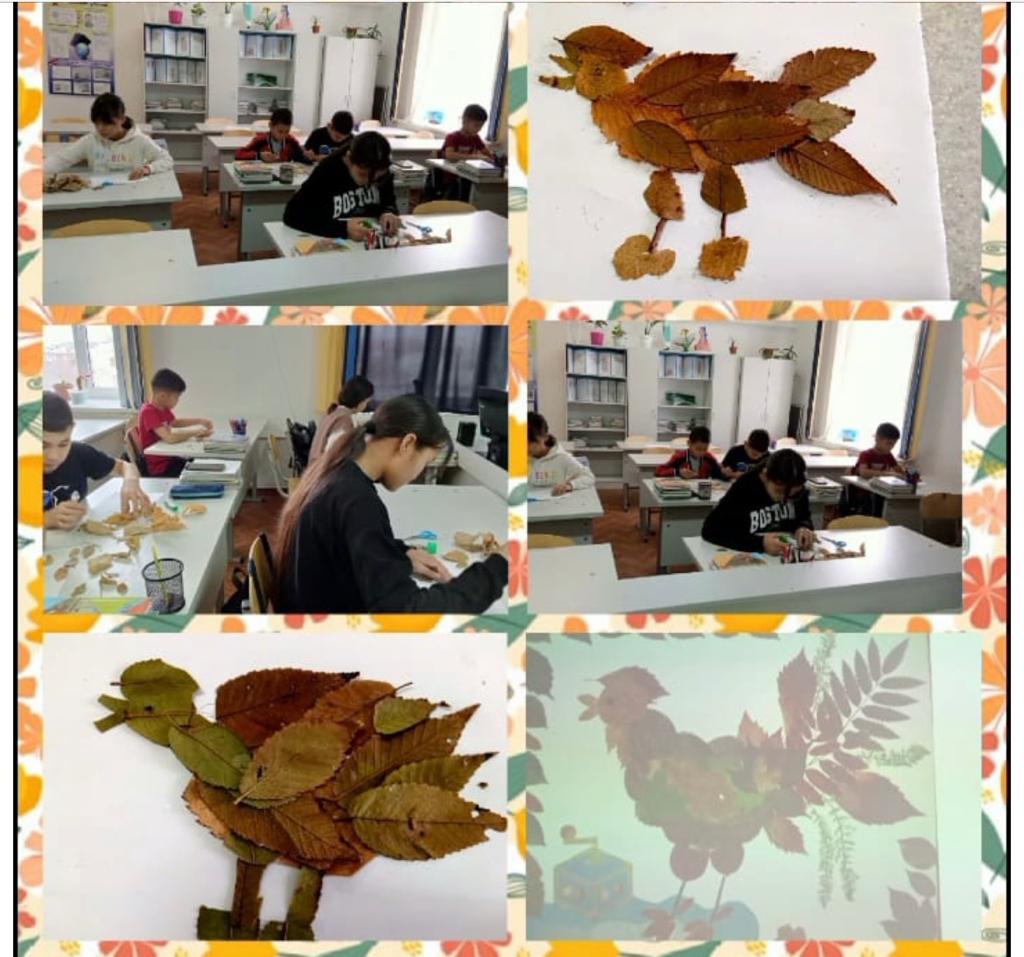 14.11.2022 жылы.,,Әсемдік әлемінде "эстетикалық сауаттылық апталығы өтті. Онда 8А, 9А-сыныптар арасында суретшілер байқауы өтті. Мақсаты:оқушылардың қоршаған ортаға деген махаббат құндылықтары жайлы түсініктерін кеңейту.Табиғатты қорғауға, елін, жерін сүюге, мейірімділікке,ізгілікке тәрбиелеу,экологиялық тәрбие беру,Табиғат-Анаға сүйіспеншілікпен қарауға жетелеу. Оқушылар өз ойларын, сүйіспеншіліктерін қылқалам, сурет арқылы жеткізді. Суреттерді жоғарғы деңгейде салған оқушылар:Қуатқызы Айым, Әбдікәрім Самат, Баймолдинов Самат, Нугербеков Ернияз. 9А сынып оқушылары. Жасымбек Расул, Рыспекова Назерке 8 А сынып оқушылары жеңіске жетті. Оқушылар шығармашылық қабілеттерін, жақсылық жасай білу іскерліктерін сурет арқылы жеткізе білді.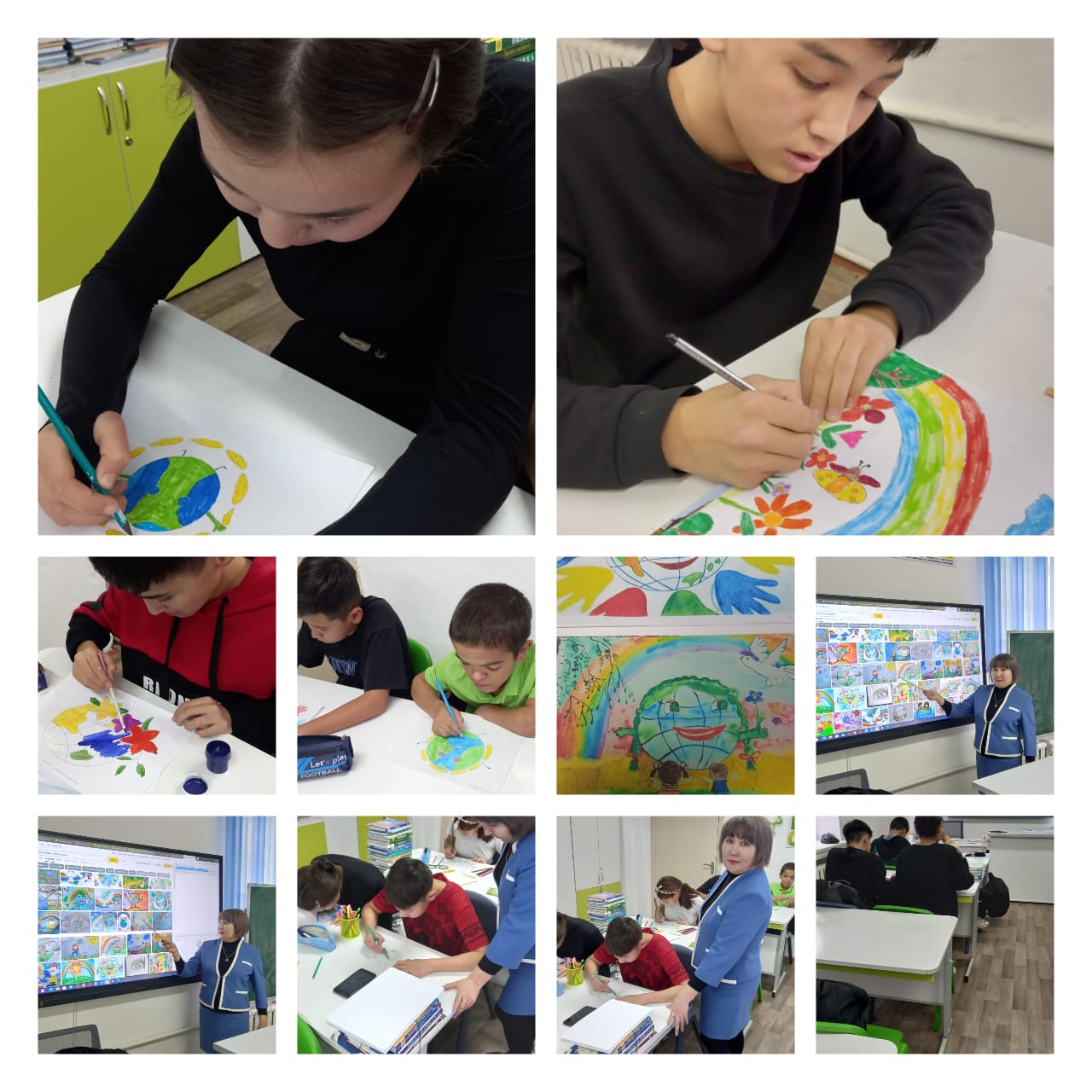 14.11.2022 жылы 1 а сыныбында “Музыка және аспаптар әлеміне саяхат”, “Сен білесің бе?” атты сұрақ-жауап төңірігінде іс-шара өткізілді.Музыкалық аспаптардың суреттерін көрсете отырып,олардың қалай дыбысталатыны түсіндірілді. Аспаптар әлеміне саяхатымыз көңілді аяқталды.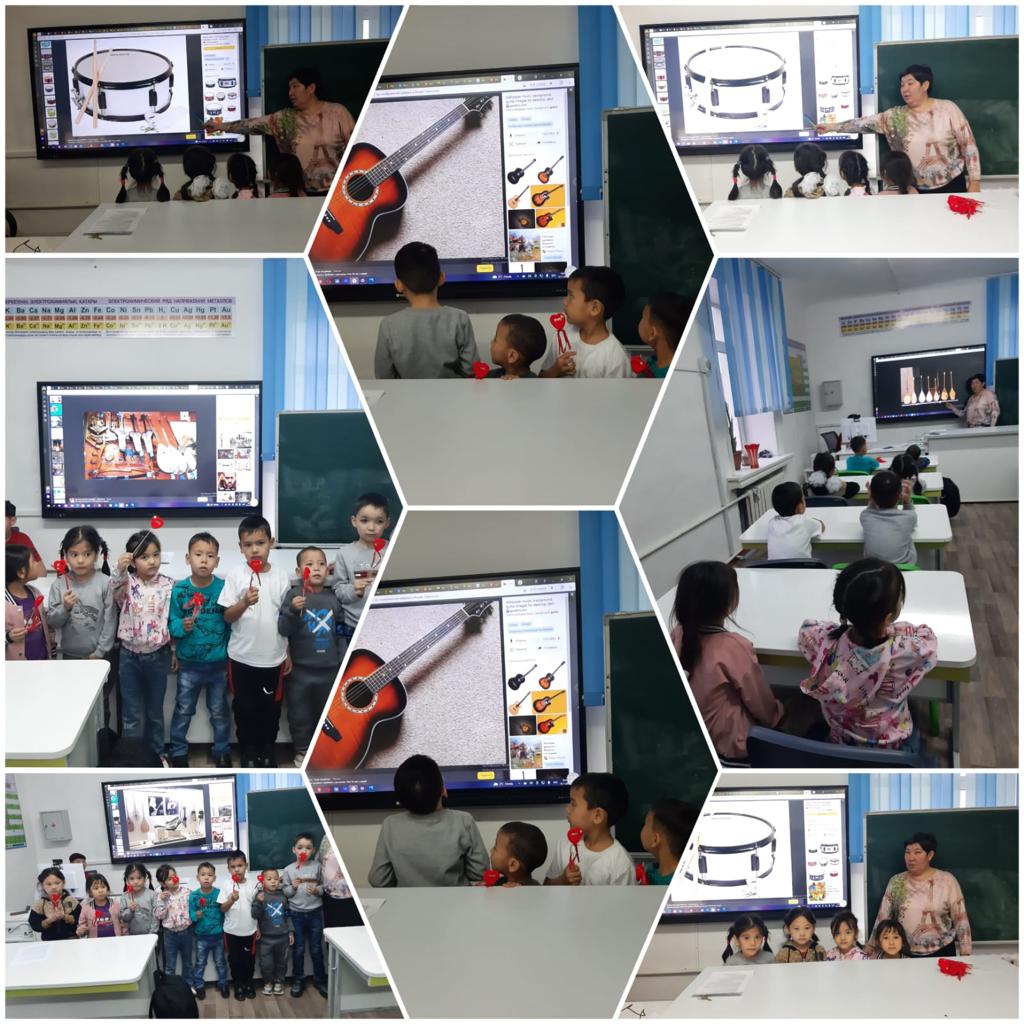 